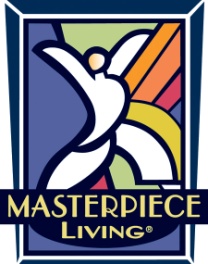 Social BingoThe Goal: 	Meet your successful aging colleagues.The Task: 	Collect signatures in the boxes to get Bingo either vertically, horizontally or diagonally. Each person may sign only 1 box.To Win: 	Shout “BINGO” and turn in your sheet!Find someone who:Writes their own blogKnows how to fox trotHas met someone famousCan speak a foreign languageVolunteers outside of workWhose bucket list item involves a parachuteGrew up on a farmIs a vegetarianSings in the showerLoves karaokeLikes jazz musicCan recite the alphabet backwardsSupports Successful AgingShares your birth monthHas been to EuropeFavorite food is MexicanHas a petLoves foreign filmsHas been to all 50 states in the USHas a “Twitter” accountWas born in the same state as youWhose favorite sport is golfHas participated in Movement MattersCan remember their first dateWhose bucket list involves the Super Bowl